Autorización para Divulgar Verbalmente Información Protegida de SaludAuthorization to Verbally Release Protected Health Informationa divulgar verbalmente la información relacionada con horarios/citas y mi información protegida de salud (o, si soy estudiante, mi expediente de tratamiento/educación) de (fecha) _______ a (fecha) _______ mantenido o creado por el profesional nombrado a continuación al receptor nombrado a continuación.  (Si se aplica, las fechas de inscripción del estudiante son _______ a _______.) Esta autorización se aplica a_____ mi historial médico completo O_____ mis notas de psicoterapia O _____ solo esta información:____________________________________________________________.   Divulgar verbalmente a:Nombre de la Persona: _____________________  	Nombre de la Persona: ___________________Entidad: __________________________________	Entidad: _______________________________Relación con el Paciente: ___________________	Relación con el Paciente: __________________Excepciones: ______________________________	Excepciones: ___________________________Comprendo que:Podré revocar esta autorización en cualquier momento proporcionando una revocación por escrito. La revocación no se aplicará a la información que ya esté retenida, usada o divulgada en respuesta a esta autorización.  La Autorización expirará automáticamente a los 12 meses desde la fecha en que se firmó esta Autorización, a no ser que haya sido revocada con anterioridad.A menos que el propósito de esta autorización sea determinar pagos de reclamaciones o de beneficios, la firma de este documento de Autorización no podrá condicionar la prestación de tratamiento o el pago de mi cuidado médicoLa información utilizada o divulgada en esta Autorización podrá volver a ser divulgada por el destinatario y por tanto no estar protegida por las regulaciones federales de privacidad. Los historiales médicos y académicos de los estudiantes podrán mantener la protección de privacidad de acuerdo con la regulación 34 CFR Sección 99.LA INFORMACIÓN AUTORIZADA PARA SER DIVULGADA O HECHA PÚBLICA PODRÁ INCLUIR INFORMACIÓN MÉDICA QUE INDIQUE LA PRESENCIA DE ENFERMEDADES TRANSMISIBLES O NO TRANSMISIBLES.La información autorizada para ser divulgada verbalmente podrá incluir información de salud protegida o registros de educación / tratamiento del estudiante relacionados con la salud mental o notas de psicoterapia.  La divulgación de los historiales de salud mental o las notas de psicoterapia requieren el consentimiento del proveedor del tratamiento o una orden judicial. La información autorizada para ser divulgada verbalmente podrá incluir también información sobre el tratamiento por el abuso de drogas/alcohol. Esta categoría de información/historial médico está protegida por las normas de confidencialidad federales [42 CFR Sección 2]. Las normas federales prohíben que quien reciba esta información o historial pueda hacerla pública a menos que se permita expresamente por una autorización escrita de la persona a la que pertenece dicha información o porque lo permita el art. 42 CFR Sección 2. No es suficiente una autorización general para hacer pública la información médica o cualquier otra información. Las normas federales restringen cualquier uso de información para investigaciones criminales o para procesar a los pacientes por el abuso de drogas o alcohol. Por tanto, con mi firma, autorizo específicamente poder hacer público cualquier registro incluido en mi historial médico.* Se puede solicitar para mostrar prueba de la Representación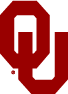 Universidad de OklahomaIngrese Aquí Nombre de la EntidadApellido:Nombre:Nombre:Segundo Nombre:Otros Nombres Usados:Otros Nombres Usados:Otros Nombres Usados:Otros Nombres Usados:Fecha de Nacimiento:Fecha de Nacimiento:Fecha de Nacimiento:Dirección:Dirección:                                                Ciudad:                                         Estado:                                                Ciudad:                                         Estado:                                                Ciudad:                                         Estado:                                                Ciudad:                                         Estado:                                                Ciudad:                                         Estado:                                                Ciudad:                                         Estado:                                                Ciudad:                                         Estado:                                                Ciudad:                                         Estado:                                                Ciudad:                                         Estado:Teléfono de la Casa:Teléfono de la Casa:Teléfono de la Casa:(     )      (     )      (     )      (     )      Teléfono del Trabajo:(     )      (     )      (     )      Yo,doy mi permiso a:Nombre del Médico, Profesional o Clínica/Departamento Nombre del Médico, Profesional o Clínica/Departamento Nombre del Médico, Profesional o Clínica/Departamento Nombre del Médico, Profesional o Clínica/Departamento Firma del Paciente, Padre o Representante Legal AutorizadoFirma del Paciente, Padre o Representante Legal Autorizado* Relación con el Paciente            Fecha            Fecha            Fecha            Fecha